TÍTULOAutoresResumoResumo - até 800 caracteresTexto - até 13000 caracteresImagens relacionadasTítulo da imagemFonte: Fonte da imagemTítulo da imagemFonte: Fonte da imagemTítulo da imagemFonte: Fonte da imagemTítulo da imagemFonte: Fonte da imagemTítulo da imagemFonte: Fonte da imagemTitulo da imagemFonte: Fonte da imagem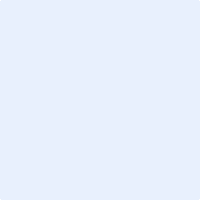 